	В соответствии со ст. 173 Бюджетного кодекса Российской Федерации, Федеральным законом от 28.06.2014 № 172-ФЗ «О стратегическом планировании в Российской Федерации» и в целях совершенствования программно-целевых принципов организации бюджетной системы Козловского муниципального округа администрация Козловского муниципального округа Чувашской Республики п о с т а н о в л я е т:1. Утвердить Порядок разработки и реализации муниципальных программ Козловского муниципального округа Чувашской Республики (приложение).2. Признать утратившим силу постановление администрации Козловского района от 09.10.2013 № 606 «Об утверждении Порядка разработки, реализации и оценки эффективности муниципальных программ Козловского района Чувашской Республики».3. Настоящее постановление вступает в силу после официального опубликования в информационном издании «Козловский вестник».4. Контроль за исполнением настоящего постановления возложить на отдел экономики и инвестиционной деятельности, земельных и имущественных отношений администрации Козловского муниципального округа Чувашской Республики.Глава Козловскогомуниципального округа	                                                                                            А.Н.Людков	Приложение к постановлениюадминистрации Козловскогомуниципального округаот   15.02.2023  №__91__ПОРЯДОКРАЗРАБОТКИ И РЕАЛИЗАЦИИ МУНИЦИПАЛЬНЫХ ПРОГРАММКОЗЛОВСКОГО МУНИЦИПАЛЬНОГО ОКРУГА ЧУВАШСКОЙ РЕСПУБЛИКИI. Общие положения1.1. Настоящий Порядок определяет правила разработки и реализации муниципальных программ Козловского муниципального округа Чувашской Республики, а также контроля за ходом их реализации (далее – Порядок).1.2. Муниципальной программой является документ стратегического планирования, содержащий комплекс планируемых мероприятий, взаимоувязанных по задачам, срокам осуществления, исполнителям и ресурсам, и обеспечивающих наиболее эффективное достижение целей и решение задач социально-экономического развития Козловского муниципального округа Чувашской Республики.При разработке муниципальных программ учитываются официальные требования (методические рекомендации) в соответствии с действующим законодательством.1.3. Муниципальная программа может включать в себя несколько подпрограмм, направленных на решение конкретных самостоятельных задач в рамках одной муниципальной программы, а также приоритетные программы.1.4. Подпрограммы направлены на решение конкретных задач в рамках муниципальной программы.Деление муниципальной программы на подпрограммы осуществляется исходя из масштабности и сложности решаемых в рамках муниципальной программы задач. Каждая подпрограмма должна быть направлена на решение не менее одной задачи муниципальной программы.1.5. Разработка и реализация муниципальной программы осуществляются ответственным исполнителем – структурным подразделением администрации Козловского муниципального округа Чувашской Республики либо иным главным распорядителем средств бюджета Козловского муниципального округа Чувашской Республики, являющимся координатором разработки и реализации муниципальной программы в качестве ответственного исполнителя муниципальной программы (далее – ответственный исполнитель), совместно с заинтересованными структурными подразделениями – соисполнителями  муниципальной программы (далее – соисполнители) муниципальной программы.Соисполнителями являются структурные подразделения администрации Козловского муниципального округа Чувашской Республики и (или) иной главный распорядитель бюджетных средств Козловского муниципального округа Чувашской Республики, муниципальные учреждения, имеющие право на принятие и (или) исполнение бюджетных обязательств за счет средств бюджета Козловского муниципального округа Чувашской Республики.1.6. Муниципальные программы утверждаются постановлением администрации Козловского муниципального округа Чувашской Республики.Внесение изменений в подпрограммы осуществляется путем внесения изменений в муниципальную программу.II. Требования к содержанию Программы2.1. Муниципальная программа содержит:2.1.1. Паспорт муниципальной программы по форме согласно приложению № 1 к настоящему Порядку.2.1.2. Текстовую часть муниципальной программы, включающую следующие разделы:приоритеты реализуемой на территории Козловского муниципального округа Чувашской Республики политики в сфере реализации муниципальной программы, цели, задачи, описание сроков и этапов реализации программы;обобщенная характеристика основных мероприятий и подпрограмм муниципальной программы;обоснование объема финансовых ресурсов, необходимых для реализации муниципальной программы (с расшифровкой по источникам финансирования, по этапам и годам реализации программы);приложения к муниципальной программе по формам согласно приложениям N 2, 3 к настоящему Порядку;подпрограммы муниципальной программы;сведения, составляющие государственную тайну, и сведения конфиденциального характера, которые приводятся в отдельных приложениях к муниципальной программе.2.2. Приоритеты реализуемой на территории Козловского муниципального округа Чувашской Республики политики определяются указами Президента Российской Федерации, постановлениями и распоряжениями Правительства Российской Федерации, отраслевыми документами стратегического планирования Российской Федерации, стратегией социально-экономического развития Чувашской Республики, ежегодными посланиями Главы Чувашской Республики Государственному Совету Чувашской Республики, муниципальными правовыми актами и иными документами стратегического планирования.2.3. Цели муниципальной программы должны соответствовать приоритетам реализуемой на территории Козловского муниципального округа Чувашской Республики политики в соответствующей сфере социально-экономического развития Козловского муниципального округа Чувашской Республики.Цели муниципальной программы должны отражать конечные результаты реализации муниципальной программы в соответствующей сфере социально-экономического развития Козловского муниципального округа Чувашской Республики. Формулировка цели должна быть краткой и ясной и не должна содержать специальных терминов.Цель должна обладать следующими свойствами:специфичность (цель должна соответствовать сфере социально-экономического развития Козловского муниципального округа Чувашской Республики);конкретность (не допускаются размытые (нечеткие) формулировки, допускающие произвольное или неоднозначное толкование);измеримость (достижение цели можно проверить);достижимость (цель должна быть достижима за период реализации Программы в соответствующей сфере социально-экономического развития Козловского муниципального округа Чувашской Республики);релевантность (соответствие формулировки цели ожидаемым конечным результатам реализации муниципальной программы в соответствующей сфере социально-экономического развития Козловского муниципального округа Чувашской Республики).2.4. Задача муниципальной программы определяет конечный результат реализации совокупности взаимосвязанных мероприятий или осуществления муниципальных функций, в рамках достижения цели (целей) реализации муниципальной программы.2.5. Целевые индикаторы и показатели муниципальной программы должны количественно характеризовать ход ее реализации, решение основных задач и достижение целей муниципальной программы, а также соответствовать следующим требованиям:адекватность (показатель должен характеризовать прогресс в достижении цели или решении задач и охватывать все результаты достижения цели или решения задач муниципальной программы);точность (погрешности измерения показателей не должны приводить к искаженному представлению о результатах реализации программы);объективность (не допускается использование показателей, улучшение отчетных значений которых возможно при ухудшении реального положения дел; используемые показатели должны в наименьшей степени создавать стимулы для исполнителей программы, соисполнителей программы к искажению результатов реализации муниципальной программы);достоверность (способ сбора и обработки исходной информации должен допускать возможность проверки точности данных, полученных в процессе независимого мониторинга и оценки Программы).Значения целевых индикаторов и показателей муниципальной программы должны формироваться с учетом параметров прогноза социально-экономического развития Козловского муниципального округа Чувашской Республики на долгосрочный период.При формировании целей, задач и основных мероприятий, а также характеризующих их целевых индикаторов и показателей Программы учитываются объемы соответствующих источников финансирования, включая бюджеты бюджетной системы Российской Федерации, внебюджетные источники, а также иные инструменты политики, реализуемой в Козловском муниципальном округе Чувашской Республики, влияющие на достижение результатов муниципальной программы.Целевые индикаторы и показатели муниципальной программы должны быть установлены для каждой цели (задачи) Программы и увязаны с каждым основным мероприятием Программы. В перечень обязательных целевых индикаторов и показателей муниципальной программы входят целевые индикаторы и (или) показатели, установленные указами Президента Российской Федерации, постановлениями и распоряжениями Правительства Российской Федерации, государственными программами Чувашской Республики для муниципальных образований Чувашской Республики, указами и распоряжениями Главы Чувашской Республики, муниципальными правовыми актами Козловского муниципального округа Чувашской Республики.В перечень целевых индикаторов и показателей муниципальной программы подлежат включению показатели, значения которых удовлетворяют одному из следующих условий:а) определяются на основе данных государственного (федерального) статистического наблюдения, иной отраслевой и ведомственной отчетности;б) рассчитываются по методикам, включенным в состав муниципальной программы.Целевые индикаторы и показатели муниципальной программы должны обеспечивать сопоставимость, отражать аналогичные наблюдаемые явления, объекты, процессы или их свойства и позволять рассчитывать на основе этих целевых показателей и индикаторов целевые показатели и индикаторы, установленные в документах стратегического планирования.Целевые индикаторы и показатели муниципальной программы должны иметь запланированные по годам количественные значения.Сведения о целевых индикаторах и показателях муниципальной программы Козловского муниципального округа Чувашской Республики, подпрограмм муниципальной программы Козловского муниципального округа Чувашской Республики и их значениях приводятся по форме согласно приложению N 2 к настоящему Порядку.Целевые индикаторы и показатели подпрограмм должны быть увязаны с показателями, характеризующими достижение целей и решение задач муниципальной программы.При расчете целевых индикаторов и ожидаемых результатов реализации муниципальной программы базовым годом является отчетный год, предшествующий году разработки муниципальной программы. При возникновении в отчетном году чрезвычайных ситуаций, повлекших значительное снижение объемов производства, за базовый год принимается год, предшествующий отчетному году.2.6. Характеристика основных мероприятий, в том числе реализуемых соисполнителями муниципальной программы, приводится на основе обобщения соответствующих сведений по подпрограммам муниципальной программы.Приоритетный проект, соответствующий сфере реализации муниципальной программы, отражается в составе данной муниципальной программы в виде основного мероприятия подпрограммы.2.7. Для включенных в муниципальную программу подпрограмм приводятся их перечень, паспорта, текстовые части и приложения к подпрограммам.Подпрограммы приводятся в приложениях к муниципальной программе.III. Основание и этапы разработки Программы3.1. Разработка муниципальных программ осуществляется на основании перечня муниципальных программ, утверждаемого постановлением администрации Козловского муниципального округа Чувашской Республики.Проект перечня муниципальных программ формируется отделом экономики и инвестиционной деятельности администрации Козловского муниципального округа Чувашской Республики по согласованию с финансовым отделом администрации Козловского муниципального округа Чувашской Республики исходя из стратегии социально-экономического развития Козловского муниципального округа Чувашской Республики, документов стратегического планирования Козловского муниципального округа, на основании положений нормативных правовых актов Российской Федерации и Чувашской Республики, муниципальных правовых актов, предусматривающих реализацию Программ, во исполнение отдельных решений Главы Чувашской Республики и Кабинета Министров Чувашской Республики, главы Козловского муниципального округа Чувашской Республики, а также с учетом предложений администрации Козловского муниципального округа Чувашской Республики.Внесение изменений в перечень муниципальных программ производится по мере необходимости в соответствии с постановлением администрации Козловского муниципального округа Чувашской Республики на основании подготовленных предложений ответственных исполнителей в соответствии с положениями нормативных правовых актов Российской Федерации, нормативных правовых актов Чувашской Республики и муниципальных правовых актов, предусматривающих реализацию Программ, а также во исполнение отдельных решений Главы Чувашской Республики, Кабинета Министров Чувашской Республики и главы Козловского муниципального округа Чувашской Республики.3.2. Перечень муниципальных программ содержит:наименования муниципальных программ;наименования ответственных исполнителей;перечень подпрограмм муниципальных программ (программы).3.3. Проект муниципальной программы разрабатывается ответственным исполнителем совместно с соисполнителями муниципальной программы на сроки реализации стратегии социально-экономического развития Козловского муниципального округа Чувашской Республики не ранее чем за один год до начала реализации муниципальной программы в соответствии с настоящим Порядком.3.3.1. При разработке проекта муниципальной программы ответственным исполнителем обеспечивается соблюдение требований о проведении антикоррупционной экспертизы нормативных правовых актов в соответствии с действующим законодательством.3.4. Проект муниципальной программы направляется на согласование соисполнителям муниципальной программы в электронном виде.Соисполнители муниципальной программы согласовывают проект муниципальной программы в части, касающейся реализуемых ими подпрограмм, основных мероприятий.3.5. Проект муниципальной программы, согласованный со всеми соисполнителями муниципальной программы, направляется ответственным исполнителем на финансово-экономическую экспертизу в Контрольную-счетную палату Чувашской Республики.3.6. Проект постановления об утверждении муниципальной программы представляется в финансовый отдел администрации Козловского муниципального округа Чувашской Республики с приложением заключения о проведении антикоррупционной экспертизы указанного проекта.3.6.1. Текст муниципальной программы размещается на официальном сайте Козловского муниципального округа Чувашской Республики в информационно-телекоммуникационной сети "Интернет", за исключением сведений, составляющих государственную тайну, и сведений конфиденциального характера.3.7. Основные параметры утвержденных муниципальных программ подлежат отражению в прогнозе социально-экономического развития Козловского муниципального округа Чувашской Республики на среднесрочный период.IV. Финансовое обеспечение реализации Программ4.1. Финансовое обеспечение реализации муниципальных программ осуществляется за счет бюджетных и внебюджетных средств с расшифровкой по ответственным исполнителям и соисполнителям муниципальной программы.Распределение бюджетных ассигнований на реализацию муниципальных программ (Подпрограмм) утверждается решением Собрания депутатов Козловского муниципального округа Чувашской Республики о бюджете Козловского муниципального округа Чувашской Республики на очередной финансовый год и плановый период.4.2. Объем бюджетных ассигнований указывается в тысячах рублей с точностью до первого знака после запятой. Расходы указываются по муниципальной программе в целом, с распределением по подпрограммам муниципальной программы и основным мероприятиям подпрограмм по кодам классификации расходов бюджетов.4.3. Если в реализации муниципальной программы участвуют муниципальные унитарные предприятия, хозяйственные общества с муниципальным участием, общественные и иные организации, то в муниципальной программе должны содержаться ресурсное обеспечение и прогнозная (справочная) оценка расходов внебюджетных источников.4.4. Финансовое обеспечение строительства, реконструкции и модернизации объектов капитального строительства, реализуемых в рамках муниципальной программы, осуществляется за счет бюджетных ассигнований в порядке, установленном администрацией Козловского муниципального округа Чувашской Республики в отношении формирования и реализации адресной инвестиционной программы муниципального округа.4.5. Муниципальные программы подлежат приведению в соответствие с решением Собрания депутатов Козловского муниципального округа Чувашской Республики бюджете на очередной финансовый год (очередной финансовый год и плановый период) не позднее трех месяцев со дня вступления его в силу.4.5.1. Планирование бюджетных ассигнований на реализацию муниципальных программ в очередном финансовом году (очередном финансовом году и плановом периоде) осуществляется в соответствии с бюджетным законодательством Российской Федерации и нормативными правовыми актами Козловского муниципального округа Чувашской Республики, регулирующими бюджетные правоотношения, а также с учетом результатов реализации муниципальных программ за предыдущий год.4.7. Адресное (пообъектное) распределение межбюджетных субсидий по объектам капитального строительства, мероприятиям (укрупненным инвестиционным проектам) и объектам недвижимого имущества, включенным в муниципальные программы (подпрограммы), отражается в муниципальных программах (подпрограммах) в отношении каждого объекта капитального строительства, мероприятия (укрупненного инвестиционного проекта) и объекта недвижимого имущества с распределением по годам реализации муниципальных программ (подпрограмм).V. Разработка Подпрограммы муниципальной Программы5.1. Подпрограмма является неотъемлемой частью муниципальной программы и формируется с учетом согласованности основных параметров подпрограммы и муниципальной программы.5.2. Подпрограмма имеет следующую структуру:5.2.1. Паспорт подпрограммы муниципальной программы (по форме согласно приложению N 5 к настоящему Порядку).5.2.2. Текстовая часть подпрограммы по следующим разделам:приоритеты реализуемой в Козловском муниципальном округе Чувашской Республики политики в сфере реализации подпрограммы, цели (при необходимости), задачи и показатели (индикаторы) достижения целей и решения задач, описание основных ожидаемых конечных результатов подпрограммы, сроков и контрольных этапов реализации Подпрограммы;перечень и сведения о целевых индикаторах и показателях подпрограммы с расшифровкой плановых значений по годам ее реализации;характеристика основных мероприятий подпрограммы;обоснование объема финансовых ресурсов, необходимых для реализации подпрограммы;5.2.3. Правила предоставления межбюджетной субсидии, направленной на достижение целей и решение задач местного значения, соответствующих муниципальной программе.К подпрограмме могут быть приложены иные приложения, необходимые для выполнения официальных требований (методических рекомендаций) Кабинета Министров Чувашской Республики, органов исполнительной власти Чувашской Республики по разработке программ (подпрограмм программ).5.2.4. Приложение к подпрограмме по форме согласно приложению N 3 к настоящему Порядку.5.3. Требования, указанные в пунктах 5.1 - 5.2 настоящего Порядка, не распространяются на подпрограмму "Обеспечение реализации муниципальной программы".VI. Управление и контроль реализации Программы6.1. Текущее управление реализацией муниципальной программы осуществляется ответственным исполнителем.6.2. Решения о внесении изменений в муниципальную программу принимаются постановлением администрации Козловского муниципального округа Чувашской Республики по мере необходимости по предложениям ответственного исполнителя. Проект постановления о внесении изменений в муниципальную программу направляется на согласование соисполнителям муниципальной программы. При внесении изменений в муниципальную программу до окончания срока ее реализации корректировка финансового обеспечения муниципальной программы, ее целевых индикаторов и показателей за истекший год позднее 1 февраля года, следующего за отчетным годом, не допускается.VII. Подготовка годовых отчетов и докладово ходе реализации Программы7.1. Годовой отчет и годовой доклад о ходе реализации муниципальной программы (далее, соответственно – годовой  отчет, годовой доклад) подготавливаются ответственным исполнителем совместно с соисполнителями муниципальной программы и представляются ответственным исполнителем в отдел экономики и инвестиционной деятельности, земельных и  администрации Козловского муниципального округа Чувашской Республики (далее – отдел экономики) до 1 марта года, следующего за отчетным, на бумажном носителе и в электронном виде после согласования финансовым отделом администрации Козловского муниципального округа Чувашской Республики объектов финансовых ресурсов.Уточненный годовой отчет и уточненный годовой доклад в части сведений о степени соответствия установленных и достигнутых целевых индикаторов и показателей муниципальных программ, подпрограмм муниципальных программ за отчетный год подготавливаются ответственным исполнителем совместно с соисполнителями муниципальной программы и представляются ответственным исполнителем в отдел экономики до 1 мая года, следующего за отчетным, на бумажном носителе и в электронном виде после согласования финансовым отделом администрации Козловского муниципального округа Чувашской Республики объектов финансовых ресурсов. 7.2. Годовой отчет содержит:сведения о достижении значений целевых индикаторов и показателей муниципальной программы, подпрограмм муниципальной программы (программ) согласно приложению N 5 к настоящему Порядку с обоснованием отклонений по целевым индикаторам и показателям, плановые значения которых не достигнуты;результаты реализации муниципальных программ за счет всех источников финансирования по форме согласно приложению N 6 к настоящему Порядку;данные, необходимые для оценки эффективности муниципальной программы;иную информацию, необходимую для проведения анализа реализации муниципальной программы.7.3. Годовой доклад содержит:основные результаты, достигнутые в отчетном году;характеристику вклада основных результатов в решение задач и достижение целей муниципальной программы;сведения об использовании бюджетных ассигнований бюджета Козловского муниципального округа Чувашской Республики и иных средств на реализацию основных мероприятий (мероприятий) подпрограмм;запланированные, но не достигнутые результаты с указанием нереализованных или реализованных не в полной мере основных мероприятий (мероприятий);анализ факторов, повлиявших на ход реализации муниципальной программы;анализ фактических и вероятных последствий влияния указанных факторов на основные параметры муниципальной программы;информацию об изменениях, внесенных в муниципальную программу;предложения по дальнейшей реализации муниципальной программы, в том числе по изменению форм и методов управления реализацией муниципальной программы, сокращению (увеличению) финансирования и (или) корректировке, досрочному прекращению выполнения основных мероприятий (мероприятий) или муниципальной программы в целом.7.4. Информация об изменениях, внесенных ответственным исполнителем в муниципальную программу, должна содержать перечень изменений, внесенных ответственным исполнителем в муниципальную программу и реквизиты соответствующих постановлений администрации Козловского муниципального округа Чувашской Республики.7.5. Финансовый отдел администрации Козловского муниципального округа Чувашской Республики представляет в отдел экономики информацию о кассовых расходах бюджета Козловского муниципального округа на реализацию муниципальных программ:раз в полугодие - до 20 числа месяца, следующего за отчетным полугодием;ежегодно - до 25 февраля года, следующего за отчетным годом.7.6. В рамках представления сведений об использовании бюджетных ассигнований бюджета Козловского муниципального округа Чувашской Республики и иных средств на реализацию основных мероприятий (мероприятий) подпрограмм необходимо указать следующие сведения:запланированные объемы бюджетных ассигнований за счет средств бюджета Козловского муниципального округа и иных средств на текущий год;фактические расходы на дату представления отчета.7.7. Титульный лист к годовому отчету должен содержать следующую информацию:наименование муниципальной программы;наименование ответственного исполнителя;отчетный год;дата составления годового отчета;должность, фамилия, имя, отчество, номер телефона и электронный адрес непосредственного исполнителя.7.8. Отдел экономики ежегодно до 1 мая года, следующего за отчетным, разрабатывает сводный годовой доклад о ходе реализации и об оценке эффективности муниципальных программ (далее – сводный  годовой доклад), который содержит:сведения об основных результатах реализации муниципальных программ за отчетный период;сведения о степени соответствия установленных и достигнутых целевых индикаторов и показателей муниципальных программ за отчетный год;сведения о выполнении расходных обязательств Козловского муниципального округа Чувашской Республики, связанных с реализацией муниципальных программ;оценку деятельности ответственных исполнителей в части, касающейся реализации муниципальных программ;при необходимости – предложения  об изменении форм и методов управления реализацией муниципальной программы, о сокращении (увеличении) финансирования и (или) досрочном прекращении основных мероприятий (мероприятий) или муниципальной программы в целом.Финансовый отдел администрации Козловского муниципального округа Чувашской Республики использует сводный годовой доклад при формировании материалов к проекту решения Собрания депутатов Козловского муниципального округа Чувашской Республики об исполнении бюджета Козловского муниципального округа за отчетный финансовый год.Сводный годовой доклад ежегодно в срок до 1 июня года, следующего за отчетным, отдел экономики представляет главе Козловского муниципального округа.7.9. Годовой отчет и годовой доклад подлежат размещению на официальном сайте Козловского муниципального округа Чувашской Республики в информационно-телекоммуникационной сети "Интернет".7.10. Ответственные исполнители, соисполнители муниципальной программы несут персональную ответственность за недостижение целевых индикаторов и показателей муниципальной программы.VIII. Полномочия ответственного исполнителя,соисполнителей Программы при разработке и реализации Программ8.1. Ответственный исполнитель:обеспечивает разработку муниципальной программы, ее согласование с соисполнителями муниципальной программы и внесение в установленном порядке на утверждение главе Козловского муниципального округа Чувашской Республики;формирует структуру муниципальной программы, а также перечень соисполнителей муниципальной программы;организует реализацию муниципальной программы, принимает решение о внесении изменений в муниципальную программу в соответствии с установленными настоящим Порядком требованиями и несет ответственность за достижение целевых индикаторов и показателей муниципальной программы, а также конечных результатов ее реализации;предоставляет по запросу отдела экономики и инвестиционной деятельности администрации Козловского муниципального округа Чувашской Республики и финансового отдела администрации Козловского муниципального округа Чувашской Республики сведения, необходимые для проведения мониторинга реализации муниципальной программы;запрашивает у соисполнителей муниципальной программы информацию, необходимую для подготовки ответов на запросы отдела экономики и финансового отдела администрации Козловского муниципального округа Чувашской Республики;проводит оценку эффективности основных мероприятий (мероприятий), осуществляемых соисполнителем муниципальной программы;запрашивает у соисполнителей муниципальной программы информацию, необходимую для проведения оценки эффективности муниципальной программы, подготовки годового отчета и годового доклада;рекомендует соисполнителям осуществить разработку основных мероприятий и планов;подготавливает и представляет в финансовый отдел администрации Козловского муниципального округа Чувашской Республики годовой отчет и годовой доклад;несет ответственность за качество и достоверность информации, содержащейся в годовом отчете и годовом докладе.8.2. Соисполнители:обеспечивают разработку и реализацию муниципальной подпрограммы (подпрограмм), в реализации которой предполагается их участие;осуществляют реализацию основных мероприятий (мероприятий подпрограмм) в рамках своей компетенции;представляют в установленный срок ответственному исполнителю необходимую информацию для подготовки ответов на запросы отдела экономики и финансового отдела администрации Козловского муниципального округа, а также отчет о ходе реализации основных мероприятий (мероприятий подпрограмм);представляют ответственному исполнителю информацию, необходимую для проведения оценки эффективности муниципальной программы, подготовки годового отчета и годового доклада;представляют ответственному исполнителю копии актов, подтверждающих сдачу и прием в эксплуатацию объектов, строительство которых завершено, актов выполнения работ и иных документов, подтверждающих исполнение обязательств по заключенным контрактам в рамках реализации основных мероприятий (мероприятий подпрограмм).8.3. Ответственный исполнитель, соисполнители муниципальной программы представляют по запросу отдела экономики и финансового отдела администрации Козловского муниципального округа дополнительную (уточненную) информацию о ходе реализации муниципальной программы.Приложение № 1к Порядку разработки и реализациимуниципальных программКозловского муниципального округаЧувашской РеспубликиПаспортмуниципальной программы Козловского муниципального округаЧувашской РеспубликиПриложение № 2к Порядку разработки и реализациимуниципальных программКозловского муниципального округаЧувашской РеспубликиСведенияо целевых индикаторах и показателях муниципальной программыКозловского муниципального округа Чувашской Республики, подпрограмммуниципальной программы Козловского муниципального округаЧувашской Республики (программ) и их значенияхПриложение № 3к Порядку разработки и реализациимуниципальных программКозловского муниципального округаЧувашской РеспубликиРесурсное обеспечениереализации муниципальной программы (подпрограммы)Козловского муниципального округа Чувашской Республикиза счет всех источников финансирования<1> Здесь и далее в таблице федеральный бюджет указывается в соответствии с ресурсным обеспечением реализации муниципальной программы Козловского муниципального округа Чувашской Республики за счет субсидий, субвенций и иных межбюджетных трансфертов, предоставляемых бюджету Козловского муниципального округа Чувашской Республики из республиканского бюджета.<2> Здесь и далее в таблице республиканский бюджет Чувашской Республики указывается в соответствии с ресурсным обеспечением реализации муниципальной программы за счет средств республиканского бюджета Чувашской Республики.<3> Здесь и далее в таблице бюджет Козловского муниципального округа указываются в соответствии с ресурсным обеспечением реализации Программы за счет средств бюджета Козловского муниципального округа.<4> Здесь и далее в таблице бюджет поселений Козловского муниципального округа указываются в соответствии с ресурсным обеспечением реализации Программы за счет средств бюджета поселений Козловского муниципального округа.<5> Здесь и далее в таблице средства хозяйственных обществ с муниципальным участием, муниципальных унитарных предприятий, общественных, и иных организаций, предусмотренные на реализацию Программы.Приложение № 4к Порядку разработки и реализациимуниципальных программКозловского муниципального округаЧувашской РеспубликиПаспортподпрограммы муниципальной программыКозловского муниципального округа Чувашской РеспубликиПриложение N 5к Порядку разработки и реализациимуниципальных программКозловского муниципального округаЧувашской РеспубликиСведения о достижении значений целевых индикаторов и показателеймуниципальной программы Козловского муниципального округа, подпрограмм муниципальной программыКозловского муниципального округа Чувашской Республики (программ)--------------------------------<*> Приводится фактическое значение целевого индикатора и показателя за год, предшествующий отчетному.Приложение № 6к Порядку разработки и реализациимуниципальных программКозловского муниципального округаЧувашской РеспубликиОтчето реализации муниципальных программза счет всех источников финансирования за ____ год--------------------------------<*> В соответствии с муниципальной программой Козловского муниципального округа Чувашской Республики.<**> Кассовые расходы федерального бюджета, республиканского бюджета, бюджета Козловского муниципального округа Чувашской Республики, бюджета поселений Козловского муниципального округа Чувашской Республики, внебюджетные источники.<***> Указываются значения "выполнено", "не выполнено", "частично выполнено".<****> Представляется краткая информация о проделанной работе и о достижении (недостижении) установленных целевых показателей (индикаторов) муниципальной программы Козловского муниципального округа Чувашской Республики (подпрограммы муниципальной программы Козловского муниципального округа Чувашской Республики). В случае недостижения установленных целевых показателей (индикаторов) муниципальной программы Козловского муниципального округа Чувашской Республики (подпрограммы муниципальной программы Козловского муниципального округа Чувашской Республики) представляются пояснения причин недостижения.ЧĂваш РеспубликиКуславкка МУНИЦИПАЛЛĂОКРУГĔНАдминистрацийĔЙЫШĂНУ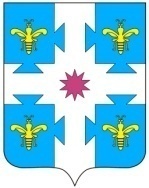 Чувашская республикаАДМИНИСТРАЦИЯКозловского муниципального округаПОСТАНОВЛЕНИЕ___.___.2023  _____ №15.02.2023  № __91__Куславкка хулиг. КозловкаОб утверждении Порядка разработки и реализации муниципальных программ Козловского муниципального округа Чувашской РеспубликиОтветственный исполнитель муниципальной программыСоисполнители муниципальной программыПодпрограммы муниципальной программы (программы)Цели муниципальной программыЗадачи муниципальной программыЦелевые индикаторы и показатели муниципальной программыСроки и этапы реализации муниципальной программыОбъемы финансирования муниципальной программы с разбивкой по годам реализации программыОжидаемые результаты реализации муниципальной программыNппЦелевой индикатор и показатель (наименование)Единица измеренияЗначения целевых индикаторов и показателейЗначения целевых индикаторов и показателейЗначения целевых индикаторов и показателейЗначения целевых индикаторов и показателейЗначения целевых индикаторов и показателейNппЦелевой индикатор и показатель (наименование)Единица измеренияотчетный годтекущий годочередной годпервый год планового периода...12345678Муниципальная программа Козловского муниципального округа Чувашской РеспубликиМуниципальная программа Козловского муниципального округа Чувашской РеспубликиМуниципальная программа Козловского муниципального округа Чувашской РеспубликиМуниципальная программа Козловского муниципального округа Чувашской РеспубликиМуниципальная программа Козловского муниципального округа Чувашской РеспубликиМуниципальная программа Козловского муниципального округа Чувашской РеспубликиМуниципальная программа Козловского муниципального округа Чувашской РеспубликиМуниципальная программа Козловского муниципального округа Чувашской Республики1.Целевой индикатор и показатель......Подпрограмма 1 (программа)Подпрограмма 1 (программа)Подпрограмма 1 (программа)Подпрограмма 1 (программа)Подпрограмма 1 (программа)Подпрограмма 1 (программа)Подпрограмма 1 (программа)Подпрограмма 1 (программа)...Целевой индикатор и показатель......СтатусНаименование подпрограммы муниципальной программы Козловского муниципального округа (основного мероприятия, мероприятия)Код бюджетной классификацииКод бюджетной классификацииИсточники финансированияРасходы по годам, тыс. рублейРасходы по годам, тыс. рублейРасходы по годам, тыс. рублейСтатусНаименование подпрограммы муниципальной программы Козловского муниципального округа (основного мероприятия, мероприятия)главный распорядитель бюджетных средствцелевая статья расходовИсточники финансированияочередной годпервый год планового периодавторой год планового периода123578910Подпрограмма 1 (программа 1)всегоПодпрограмма 1 (программа 1)xxфедеральный бюджет <1>Подпрограмма 1 (программа 1)республиканский бюджет <2>Подпрограмма 1 (программа 1)xxбюджет Козловского муниципального округа Чувашской Республики <3>Подпрограмма 1 (программа 1)xxвнебюджетные источники <5>Основное мероприятие 1.1всегоОсновное мероприятие 1.1xxфедеральный бюджетОсновное мероприятие 1.1республиканский бюджетОсновное мероприятие 1.1xxбюджет Козловского муниципального округа Чувашской РеспубликиОсновное мероприятие 1.1xxвнебюджетные источникиМероприятие 1.1.1всегоМероприятие 1.1.1xxфедеральный бюджетМероприятие 1.1.1республиканский бюджетМероприятие 1.1.1xxбюджет Козловского муниципального округа Чувашской РеспубликиМероприятие 1.1.1xxвнебюджетные источникиМероприятие 1.1.2всегоМероприятие 1.1.2xxфедеральный бюджетМероприятие 1.1.2республиканский бюджетМероприятие 1.1.2xxбюджет Козловского муниципального округа Чувашской РеспубликиМероприятие 1.1.2xxвнебюджетные источникиОтветственный исполнитель подпрограммыСоисполнители подпрограммыЦели подпрограммы (если имеются)Задачи подпрограммыЦелевые индикаторы и показатели подпрограммыЭтапы и сроки реализации подпрограммыОбъемы финансирования подпрограммы с разбивкой по годам реализации программыОжидаемые результаты реализации подпрограммыNппНаименование целевого индикатора и показателяЕдиница измеренияЗначения целевых индикаторов и показателей муниципальной программы Козловского муниципального округа Чувашской Республики, подпрограммы муниципальной программы Козловского муниципального округа Чувашской Республики (программы)Значения целевых индикаторов и показателей муниципальной программы Козловского муниципального округа Чувашской Республики, подпрограммы муниципальной программы Козловского муниципального округа Чувашской Республики (программы)Значения целевых индикаторов и показателей муниципальной программы Козловского муниципального округа Чувашской Республики, подпрограммы муниципальной программы Козловского муниципального округа Чувашской Республики (программы)Значения целевых индикаторов и показателей муниципальной программы Козловского муниципального округа Чувашской Республики, подпрограммы муниципальной программы Козловского муниципального округа Чувашской Республики (программы)Обоснование отклонений значений целевых индикаторов и показателей на конец отчетного года (при наличии)Значения целевых индикаторов и показателей муниципальной программы Козловского муниципального округа, подпрограмма муниципальной программы Козловского муниципального округа (программы) текущий год (план)NппНаименование целевого индикатора и показателяЕдиница измерениягод, предшествующий отчетному <*>отчетный годотчетный годотчетный годОбоснование отклонений значений целевых индикаторов и показателей на конец отчетного года (при наличии)Значения целевых индикаторов и показателей муниципальной программы Козловского муниципального округа, подпрограмма муниципальной программы Козловского муниципального округа (программы) текущий год (план)NппНаименование целевого индикатора и показателяЕдиница измерениягод, предшествующий отчетному <*>первоначальный плануточненный планфактОбоснование отклонений значений целевых индикаторов и показателей на конец отчетного года (при наличии)Значения целевых индикаторов и показателей муниципальной программы Козловского муниципального округа, подпрограмма муниципальной программы Козловского муниципального округа (программы) текущий год (план)Муниципальная программа Козловского муниципального округа Чувашской РеспубликиМуниципальная программа Козловского муниципального округа Чувашской РеспубликиМуниципальная программа Козловского муниципального округа Чувашской РеспубликиМуниципальная программа Козловского муниципального округа Чувашской РеспубликиМуниципальная программа Козловского муниципального округа Чувашской РеспубликиМуниципальная программа Козловского муниципального округа Чувашской РеспубликиМуниципальная программа Козловского муниципального округа Чувашской РеспубликиМуниципальная программа Козловского муниципального округа Чувашской Республики1.Целевой индикатор и показатель......Подпрограмма муниципальной программы Козловского муниципального округа Чувашской Республики (программа)Подпрограмма муниципальной программы Козловского муниципального округа Чувашской Республики (программа)Подпрограмма муниципальной программы Козловского муниципального округа Чувашской Республики (программа)Подпрограмма муниципальной программы Козловского муниципального округа Чувашской Республики (программа)Подпрограмма муниципальной программы Козловского муниципального округа Чувашской Республики (программа)Подпрограмма муниципальной программы Козловского муниципального округа Чувашской Республики (программа)Подпрограмма муниципальной программы Козловского муниципального округа Чувашской Республики (программа)Подпрограмма муниципальной программы Козловского муниципального округа Чувашской Республики (программа)Целевой индикатор и показатель.........СтатусНаименование муниципальной программы Козловского муниципального округа (подпрограммы муниципальной программы Козловского муниципального округа), программыИсточники финансированияПлан, тыс. руб. <*>Фактические расходы, тыс. руб. <**>% исполненияСведения о выполнении соответствующего мероприятия <***>Примечание <****>12345678Муниципальная программа Козловского муниципального округа Чувашской РеспубликивсегоМуниципальная программа Козловского муниципального округа Чувашской Республикифедеральный бюджетМуниципальная программа Козловского муниципального округа Чувашской Республикиреспубликанский бюджетМуниципальная программа Козловского муниципального округа Чувашской Республикибюджет Козловского муниципального округа Чувашской РеспубликиМуниципальная программа Козловского муниципального округа Чувашской Республикивнебюджетные источникиПодпрограмма 1 (Программа)всегоПодпрограмма 1 (Программа)федеральный бюджетПодпрограмма 1 (Программа)республиканский бюджетПодпрограмма 1 (Программа)бюджет Козловского муниципального округа Чувашской РеспубликиПодпрограмма 1 (Программа)внебюджетные источники